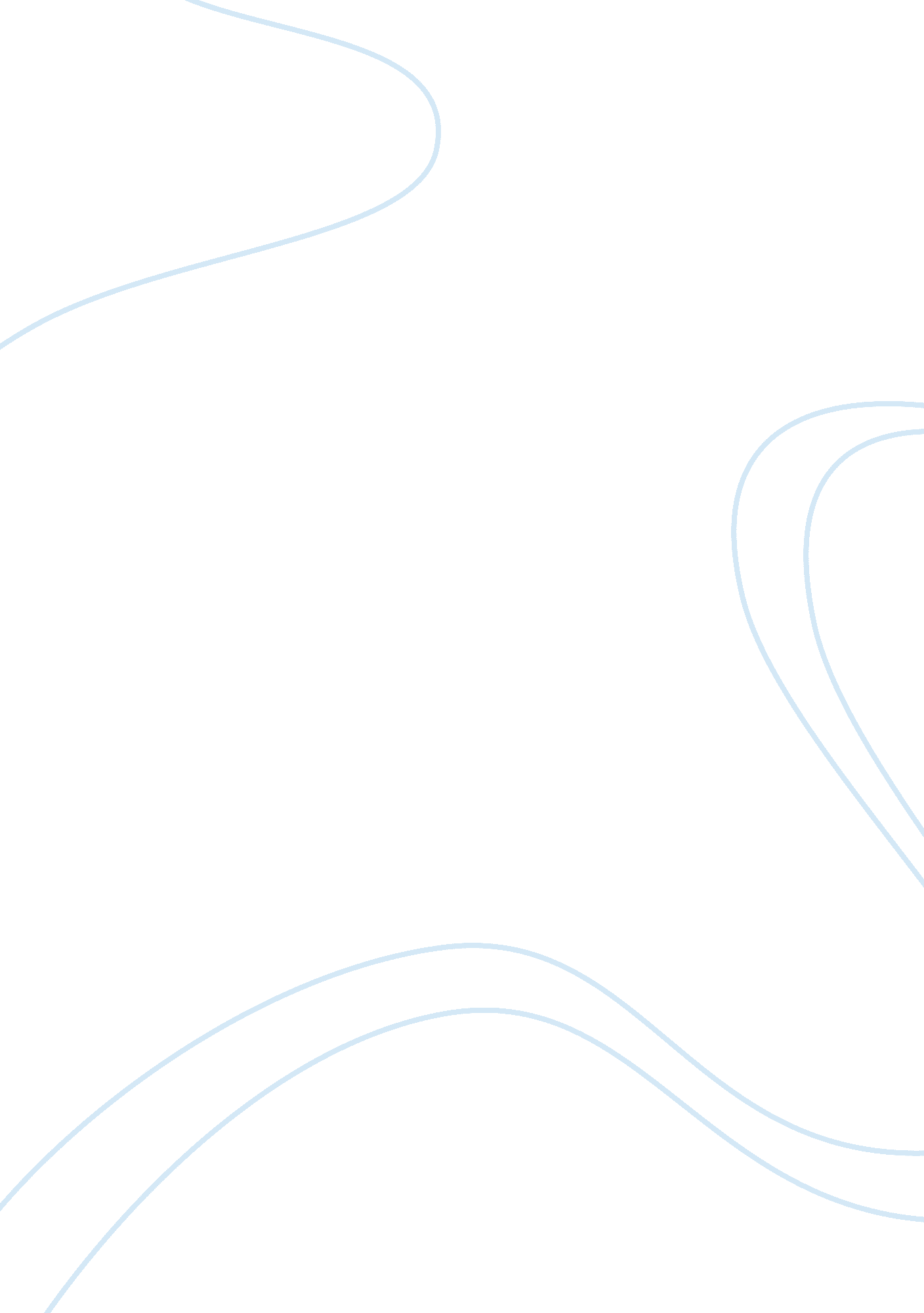 Social class in to kill a mockingbird essay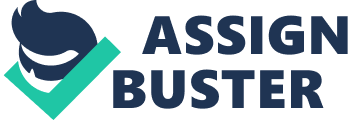 In the widely known novel To Kill A Mockingbird there are two familiesthat are very diverse and are text book examples of complete oppositeson the moral ladder of success. The Cunninghams and the Ewells havetwo very distinct and opposite reputations. The Cunninghams which arevery respected while the Ewells very much despised. The Ewells aregiven the privilege to hunt out of season, so that the residents ofthe small town of Maycomb would not have to tolerate their continuousbegging twenty-four hours a day for seven days a week. These twofamilies show the respectability of hard workers or, in the Ewellscase, can fill their peers with sorrow. The Cunninghams have pride, as for the Ewells, they have a natural like anarchist nature that willeventually haunt them and hurt others because of their lurid likeattitude. The Cunningham’s are very respected by the citizen’s of Maycombcounty. The Cunninghams took nothing, unless they could pay it back. Walter the youngest in the Cunningham clan was in the same class atschool as Scout Finch the daughter of Atticus Finch. While in school, a fresh young new school teacher known as Miss Caroline did not knowthe reputations of the predecessors of these two children. In whatlooked like a good day for the rookie teacher quickly turned intocomplete disarray and a total adversity trip for the teacher. WalterCunningham being raised in a very hard working environment was taughtnot to take what he could not pay back. The teacher obviously did notknow about his background in the most minute way and embarrassed himextensively by almost demanding him to take some lunch money. Knowingthat he could not pay Miss Caroline back in the way that she had inmind he knew that he could take the money which he wanted to take sobad. Walter eventually ended up eating with the Finch’s. Whileeating at the Finch’s he did not know what to do with all of the foodthat they have offered to him. For example he drowned his waffles ina lake of syrup. Bob Ewell’s son, Burris was also faced in the sameway but in an total opposite direction and purpose. The same day asthe Walter Cunningham incident there was another incident concerningthe Ewells. Burris had “ cooties.” A “ cootie” came franticallyflying out of the assumed Afro of Burris’s hair, and scared theoverseer of the class, Miss Caroline. Miss Caroline quickly demandedthat Burris go home and wash and scrub his hair with Kerosine. Burriscoming from what seemed like a broken home and he had no pride so, hetold the teacher off, made her cry, threatened her, and then left. The Cunninghams are given special privileges. Cunninghams paidAtticus for some legal work that Atticus did with their farm, theypaid him with food, and other services. The population of Maycombcounty excepted this because they know that the family is very loyal, truthful and extremely hard working. The Cunningham’s would nevertake anything that they couldn’t payback equally or greater of value. Then their are your slacking, lying, cootie infested, mooching Ewells. Bob Ewell is a total drunk, he takes what money he may have earned orstole and drinks it away. Mr. Ewell very rarely or if ever hasbought or cooked his family a hot and total nutritious meal in hislife. The kids would basically shrivel up in the little shack thatthey live in and starve, if they did not have the privilege to huntand eat the food that they kill. The Cunninghams were a family of truthfulness, loyalty and able tocarry on great responsibilities. They did not want to hurt anyone, they were grateful for the people that had helped them on theirjourney of life. When the Cunninghams were wrong they admitted it, when they were right they didn’t show it. They had great respect foranyone who walked on the face of the earth. But as usual the Ewellswere just the opposite, they did not tell the truth on a consistentbasis, and it wasted a human life. After the trial of Tom Robinsonversus Mayella Ewell, the Ewells were ashamed because Mayella mayhave like a black negro, Bob Ewell caught them in the bedroom kissingand suspected the worse. He claimed that Tom raped his daughter andthen beat her. All of the bruises were on the right side of Mayella’sbody, Tom had no left arm. It was Obvious that Tom did not do it. But the Ewells which were ashamed to admit it, costing Tom Robinsonhis life. He was very upset and was disgusted how long it took forthe jury to deliberate. He fought retribution against Atticus’s kidsand hurt them coming back from a Halloween party. Bob Ewell could notstand that his word was barely good enough to overcome a black AfricanAmerican. The Cunninghams were very much respected by others because they kepttheir word, they would do anything to pay you back, they would helpyou, and never worry about what was in it for them. The Cunninghamsrenewed their resources by doing this, people were glad to help them. As for the Ewells used up their resources, they scrounged aroundtaking, taking, and taking from others and used up their resources. People were disgusted when they helped the Ewells. Both Cunninghamsand Ewells had special privileges Cunninghams were able to pay peopleback with other things than just the American currency, while theEwells were given privileges because people were ashamed of them. Cunninghams also never had to worry about getting themselves intotrouble they never lied and were very hard workers, the Ewells wereliars, and were too ashamed to stop the slandering of Tom Robinsonbefore it came uncontrollable, costing Tom his life. This storyshows that Hard work is difficult and tough to maintain, but it willpay off, it maybe easier to beg and mooch like the Ewells but sooneror later the beggars and moochers have no where to turn, so they lieand cheat and quickly their life become corrupt, much like theEwell’s. This was Written solely by Brock P. Beal, of Toledo High School ToledoWashington. Thank you for using this. You have all the permission inthe world. Thank you. English 